Конец формыИГРЫ С   ВЕРЁВОЧКОЙ       Здравствуйте, уважаемые мамы и папы! Вы полагаете, что современных детей уже ничем не удивить? Как бы не так! Да их удивляет и веселит даже самая обычная, бельевая веревка или обыкновенный шнурок,  или даже кусочек нитки для вязания! Главное, чтобы веревочка могла принимать нужную форму. Как выяснилось экспериментальным путем, веревочные игры на моторику встречают на "ура" дети всех возрастов. Единственный принцип - для старших дошкольников предлагать что-то посложнее.  Техника работы заключается в выкладывании узоров. Для образца можно выбрать любой рисунок. Сначала это могут быть просто волны, узоры из петелек. Позже можно брать более сложные рисунки, а затем дать волю фантазии и придумать свои узоры и фигурки. Умение ловко управляться с веревочкой способствует развитию ловкости детских пальчиков, а это, в свою очередь, поможет им в дальнейшем успешно и быстро освоить нелегкую науку письма. Также, простой на первый взгляд, веревочка помогает детям быть более усидчивым – на бегу со шнурком и веревочкой не поиграешь ведь. Не нужно недооценивать ценность простейшего куска веревки – на самом деле игра с ним очень здорово помогает развивать ребенка. Игры с веревочками-шнурочками помогают развивать фантазию, пространственное (в процессе ребенок знакомится с такими понятиями, как «вверх», «вниз», «вправо», «влево») и логическое мышление.Итак, игры на моторику для детей старшего возраста: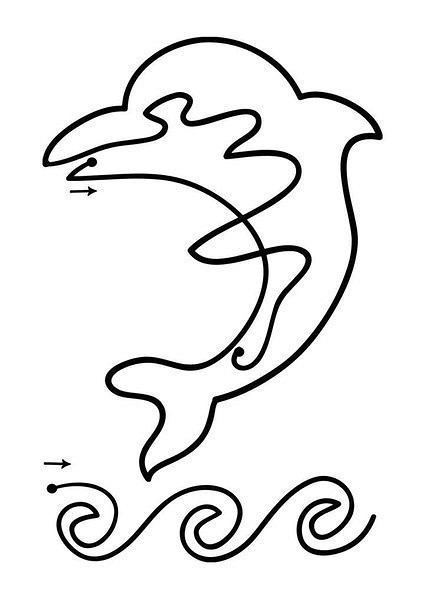 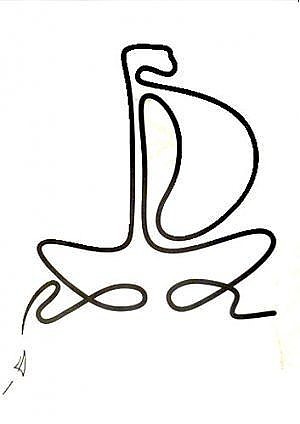 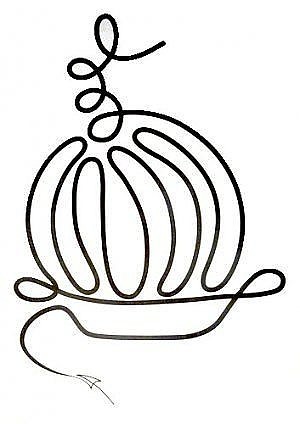 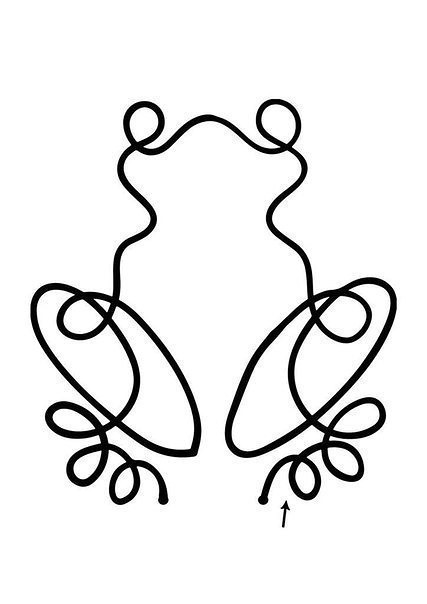 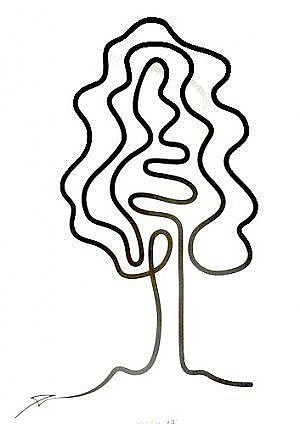 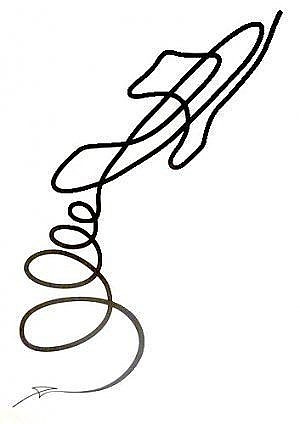 